 TIP FAKÜLTESİ DEKANLIĞINA Fakülteniz ___.Sınıf  ________________ numaralı öğrencisiyim. ____/____/201…….. tarihinde yapılan ___. Sınıf  _______________________ Ders Kurulu / Staj / Final / Bütünleme sınavında sorulan soru(lar) için itirazım ve gerekçeleri aşağıda ekleri ile sunulmuştur. İtirazımın değerlendirilmesi için gereğini arz ederim.____/____/201… 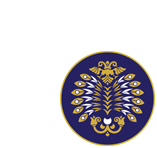 TCATATÜRK ÜNİVERSİTESİTIP FAKÜLTESİ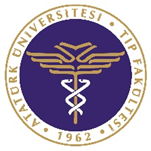 Adres:İmzaTelefon:Adı Soyadı